 HSC drama assessment schedule – sample 3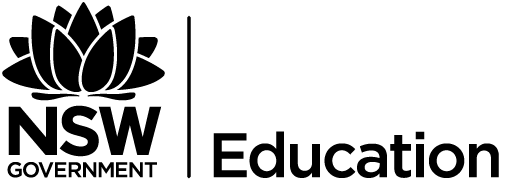 Drama Stage 6 Syllabus © NSW Education Standards Authority (NESA) for and on behalf of the Crown in right of the State of New South Wales, 2009.Task SummaryClass essays under exam conditions – non assessed but marked for feedback and practice NB: In the event of illness/misadventure for tasks where a group is involved, the particular group affected will be rescheduled.OutcomesComponentsTerm 4 2018Task 1Term 1Task 2Term 2Task 3Term 3Task 4 (written/ prac trial)WeightingH1.1,1.2, 1.3, 1.4, 1.5, 1.6 1.7,Making40%Studies in Drama & Theatre Workshop 10%Studies in Drama & Theatre Workshop 10%IP Presentation 20%-40%H2.1, 2.2, 2.3,Performing30%Studies in Drama & Theatre Presentation 5%Studies in Drama & Theatre Presentation 5%-GDP /IP Perform /Submission 20%30%H3.1, 3.2, 3.3Critically studying30%Essay 5%Essay 5%IP Logbook & reflection statement + rationale 10%2 Essays under Exam Conditions 20%30%-Total20%20%30%30%100%Task No.TaskDescription1Term 4 (2018)Devise and produce a performance piece in the style of the plays studied in Australian Studies in Theatre –. [topic Contemporary Australian Theatre Practice] pairs/groups (+External marker)2Term 1Workshop presentation of scene/s from plays studied in Studies in Drama and Theatre [topic VARIOUS Significant Plays of 20th Century] groups tbc (+External marker)3Term 2Presentation of progress with Individual Project (and logbook) (+External marker)Written & Prac TrialTerm 3Exam 1 - Practical tasks (GDP and IP Presentations/submission + External marker)Exam 2 - Written replication of the exam essays (+External marker )